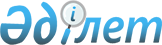 О внесении изменений в решение Шахтинского городского маслихата от 19 декабря 2022 года № 201/20 "О бюджете поселков Долинка, Новодолинский, Шахан города Шахтинска на 2023-2025 годы"Решение Шахтинского городского маслихата Карагандинской области от 29 ноября 2023 года № 290/6
      В соответствии с пунктом 4 статьи 106 Бюджетного Кодекса Республики Казахстан от 4 декабря 2008 года, статьями 6, 7 Закона Республики Казахстан от 23 января 2001 года "О местном государственном управлении и самоуправлении в Республике Казахстан", Шахтинский городской маслихат РЕШИЛ:
      1. Внести в решение Шахтинского городского маслихата "О бюджете поселков Долинка, Новодолинский, Шахан города Шахтинска на 2023 - 2025 годы" от 19 декабря 2022 года под № 201/20 следующие изменения:
      пункт 1 изложить в новой редакции:
      1. Утвердить бюджет поселков Долинка, Новодолинский, Шахан города Шахтинска на 2023 - 2025 годы согласно приложениям 1, 2 и 3 соответственно, в том числе на 2023 год в следующих объемах:
      1) доходы – 586 648 тысяч тенге, в том числе по:
      налоговым поступлениям – 65 895 тысяч тенге;
      неналоговым поступлениям – 53 тысячи тенге;
      поступлениям трансфертов – 520 700 тысяч тенге;
      2) затраты – 589 737 тысяч тенге;
      3) чистое бюджетное кредитование – 0 тысяч тенге:
      бюджетные кредиты – 0 тысяч тенге;
      погашение бюджетных кредитов – 0 тысяч тенге;
      4) сальдо по операциям с финансовыми активами – 0 тысяч тенге:
      приобретение финансовых активов – 0 тысяч тенге;
      поступления от продажи финансовых активов государства – 0 тысяч тенге;
      5) дефицит (профицит) бюджета – -3 089 тысяч тенге;
      6) финансирование дефицита (использование профицита) бюджета – 3 089 тысяч тенге:
      поступление займов – 0 тысяч тенге;
      погашение займов – 0 тысяч тенге;
      используемые остатки бюджетных средств – 3 089 тысяч тенге.
      приложения 1, 4, 7, 10 к указанному решению изложить в новой редакции согласно приложениям 1, 2, 3, 4 к настоящему решению.".
      2. Настоящее решение вводится в действие с 1 января 2023 года и подлежит официальному опубликованию. Бюджет поселков на 2023 год Бюджет поселка Шахан на 2023 год Бюджет поселка Долинка на 2023 год Бюджет поселка Новодолинский на 2023 год
					© 2012. РГП на ПХВ «Институт законодательства и правовой информации Республики Казахстан» Министерства юстиции Республики Казахстан
				
      Председатель Шахтинского городского маслихата

Ж. Мамерханова
Приложение 1 к решению
Шахтинского городского маслихата
от 29 ноября 2023 года
№ 290/6Приложение 1 к решению
Шахтинского городского маслихата
от 19 декабря 2022 года
№ 201/20
Категория
Категория
Категория
Категория
Сумма (тысяч тенге)
Класс 
Класс 
Класс 
Сумма (тысяч тенге)
Подкласс
Подкласс
Сумма (тысяч тенге)
Наименование
Сумма (тысяч тенге)
1
2
3
4
5
I. ДОХОДЫ
586 648
1
Налоговые поступления
65 895
01
Подоходный налог 
15 990
2
Индивидуальный подоходный налог
15 990
04
Налоги на собственность
49 754
1
Налоги на имущество
892
3
Земельный налог
2 226
4
Налог на транспортные средства
46 636
05
Внутренние налоги на товары, работы и услуги
151
3
Поступления за использование природных и других ресурсов
151
2
Неналоговые поступления
53
01
Доходы от государственной собственности
53
5
Доходы от аренды имущества, находящегося в государственной собственности
53
4
Поступления трансфертов
520 700
02
Трансферты из вышестоящих органов государственного управления
520 700
3
Трансферты из районного (города областного значения) бюджета
520 700
Функциональная группа
Функциональная группа
Функциональная группа
Функциональная группа
Функциональная группа
Сумма (тысяч тенге)
Функциональная подгруппа
Функциональная подгруппа
Функциональная подгруппа
Функциональная подгруппа
Сумма (тысяч тенге)
Администратор бюджетных программ
Администратор бюджетных программ
Администратор бюджетных программ
Сумма (тысяч тенге)
Программа
Программа
Сумма (тысяч тенге)
Наименование
Сумма (тысяч тенге)
1
2
3
4
5
6
II. ЗАТРАТЫ
589 737
01
Государственные услуги общего характера
222 616
1
Представительные, исполнительные и другие органы, выполняющие общие функции государственного управления
222 616
124
Аппарат акима города районного значения, села, поселка, сельского округа
222 616
001
Услуги по обеспечению деятельности акима города районного значения, села, поселка, сельского округа
221 709
022
Капитальные расходы государственного органа 
907
07
Жилищно-коммунальное хозяйство
214 946
3
Благоустройство населенных пунктов
214 946
124
Аппарат акима города районного значения, села, поселка, сельского округа
214 946
008
Освещение улиц в населенных пунктах
82 794
009
Обеспечение санитарии населенных пунктов
2 919
011
Благоустройство и озеленение населенных пунктов
129 233
08
Культура, спорт, туризм и информационное пространство
200
1
Деятельность в области культуры
200
124
Аппарат акима города районного значения, села, поселка, сельского округа
200
006
Поддержка культурно-досуговой работы на местном уровне
200
12
Транспорт и коммуникации
141 240
1
Автомобильный транспорт
141 240
124
Аппарат акима города районного значения, села, поселка, сельского округа
141 240
013
Обеспечение функционирования автомобильных дорог в городах районного значения, селах, поселках, сельских округах
141 240
14
Обслуживание долга
10 720
1
Обслуживание долга
10 720
124
Аппарат акима города районного значения, села, поселка, сельского округа
10 720
042
Обслуживание долга аппарата акима города районного значения, села, поселка, сельского округа по выплате вознаграждений и иных платежей по займам из районного (города областного значения) бюджета
10 720
15
Трансферты
15
1
Трансферты
15
124
Аппарат акима города районного значения, села, поселка, сельского округа
15
048
Возврат неиспользованных (недоиспользованных) целевых трансфертов
15
Функциональная группа
Функциональная группа
Функциональная группа
Функциональная группа
Функциональная группа
Сумма (тысяч тенге)
Функциональная подгруппа
Функциональная подгруппа
Функциональная подгруппа
Функциональная подгруппа
Сумма (тысяч тенге)
Администратор бюджетных программ
Администратор бюджетных программ
Администратор бюджетных программ
Сумма (тысяч тенге)
Программа
Программа
Сумма (тысяч тенге)
Наименование
Сумма (тысяч тенге)
1
2
3
4
5
6
III. ЧИСТОЕ БЮДЖЕТНОЕ КРЕДИТОВАНИЕ
0
Функциональная группа
Функциональная группа
Функциональная группа
Функциональная группа
Функциональная группа
Сумма (тысяч тенге)
Функциональная подгруппа
Функциональная подгруппа
Функциональная подгруппа
Функциональная подгруппа
Сумма (тысяч тенге)
Администратор бюджетных программ
Администратор бюджетных программ
Администратор бюджетных программ
Сумма (тысяч тенге)
Программа
Программа
Сумма (тысяч тенге)
Наименование
Сумма (тысяч тенге)
1
2
3
4
5
6
IV. САЛЬДО ПО ОПЕРАЦИЯМ С ФИНАНСОВЫМИ АКТИВАМИ
0
Категория
Категория
Категория
Категория
Сумма (тысяч тенге)
Класс
Класс
Класс
Сумма (тысяч тенге)
Подкласс
Подкласс
Сумма (тысяч тенге)
Наименование
Сумма (тысяч тенге)
1
2
3
4
5
V. ДЕФИЦИТ (профицит) бюджета
-3 089
VI. Финансирование дефицита (использование профицита) бюджета
3 089
Категория
Категория
Категория
Категория
Сумма (тысяч тенге)
Класс
Класс
Класс
Сумма (тысяч тенге)
Подкласс
Подкласс
Сумма (тысяч тенге)
Наименование
Сумма (тысяч тенге)
1
2
3
4
5
Поступление займов
0
Функциональная группа
Функциональная группа
Функциональная группа
Функциональная группа
Функциональная группа
Сумма (тысяч тенге)
Функциональная подгруппа
Функциональная подгруппа
Функциональная подгруппа
Функциональная подгруппа
Сумма (тысяч тенге)
Администратор бюджетных программ
Администратор бюджетных программ
Администратор бюджетных программ
Сумма (тысяч тенге)
Программа
Программа
Сумма (тысяч тенге)
Наименование
Сумма (тысяч тенге)
1
2
3
4
5
6
Погашение займов
0
Категория
Категория
Категория
Категория
Сумма (тысяч тенге)
Класс
Класс
Класс
Сумма (тысяч тенге)
Подкласс
Подкласс
Сумма (тысяч тенге)
Наименование
Сумма (тысяч тенге)
1
2
3
4
5
8
Используемые остатки бюджетных средств
3 089
01
Остатки бюджетных средств
3 089
1
Свободные остатки бюджетных средств
3 089Приложение 2 к решению
Шахтинского городского маслихата
от 29 ноября 2023 года
№ 290/6Приложение 4 к решению
Шахтинского городского маслихатаот 19 декабря 2022 года
№ 201/20
Категория
Категория
Категория
Категория
Сумма (тысяч тенге)
Класс 
Класс 
Класс 
Сумма (тысяч тенге)
Подкласс
Подкласс
Сумма (тысяч тенге)
Наименование
Сумма (тысяч тенге)
1
2
3
4
5
I. ДОХОДЫ
249 147
1
Налоговые поступления
23 762
01
Подоходный налог 
5 280
2
Индивидуальный подоходный налог
5 280
04
Налоги на собственность
18 457
1
Налоги на имущество
327
3
Земельный налог
75
4
Налог на транспортные средства
18 055
05
Внутренние налоги на товары, работы и услуги
25
3
Поступления за использование природных и других ресурсов
25
4
Поступления трансфертов
225 385
02
Трансферты из вышестоящих органов государственного управления
225 385
3
Трансферты из районного (города областного значения) бюджета
225 385
 Функциональная группа
 Функциональная группа
 Функциональная группа
 Функциональная группа
 Функциональная группа
Сумма (тысяч тенге)
Функциональная подгруппа
Функциональная подгруппа
Функциональная подгруппа
Функциональная подгруппа
Сумма (тысяч тенге)
Администратор бюджетных программ
Администратор бюджетных программ
Администратор бюджетных программ
Сумма (тысяч тенге)
Программа
Программа
Сумма (тысяч тенге)
Наименование
Сумма (тысяч тенге)
1
2
3
4
5
6
II. ЗАТРАТЫ
250 152
01
Государственные услуги общего характера
76 860
1
Представительные, исполнительные и другие органы, выполняющие общие функции государственного управления
76 860
124
Аппарат акима города районного значения, села, поселка, сельского округа
76 860
001
Услуги по обеспечению деятельности акима города районного значения, села, поселка, сельского округа
76 860
07
Жилищно-коммунальное хозяйство
60 482
3
Благоустройство населенных пунктов
60 482
124
Аппарат акима города районного значения, села, поселка, сельского округа
60 482
008
Освещение улиц в населенных пунктах
35 400
011
Благоустройство и озеленение населенных пунктов
25 082
12
Транспорт и коммуникации
106 275
1
Автомобильный транспорт
106 275
124
Аппарат акима города районного значения, села, поселка, сельского округа
106 275
013
Обеспечение функционирования автомобильных дорог в городах районного значения, селах, поселках, сельских округах
106 275
14
Обслуживание долга
6 530
1
Обслуживание долга
6 530
124
Аппарат акима города районного значения, села, поселка, сельского округа
6 530
042
Обслуживание долга аппарата акима города районного значения, села, поселка, сельского округа по выплате вознаграждений и иных платежей по займам из районного (города областного значения) бюджета
6 530
15
Трансферты
5
1
Трансферты
5
124
Аппарат акима города районного значения, села, поселка, сельского округа
5
048
Возврат неиспользованных (недоиспользованных) целевых трансфертов
5
Функциональная группа
Функциональная группа
Функциональная группа
Функциональная группа
Функциональная группа
Сумма (тысяч тенге)
Функциональная подгруппа
Функциональная подгруппа
Функциональная подгруппа
Функциональная подгруппа
Сумма (тысяч тенге)
Администратор бюджетных программ
Администратор бюджетных программ
Администратор бюджетных программ
Сумма (тысяч тенге)
Программа
Программа
Сумма (тысяч тенге)
Наименование
Сумма (тысяч тенге)
1
2
3
4
5
6
III. ЧИСТОЕ БЮДЖЕТНОЕ КРЕДИТОВАНИЕ
0
Функциональная группа
Функциональная группа
Функциональная группа
Функциональная группа
Функциональная группа
Сумма (тысяч тенге)
Функциональная подгруппа
Функциональная подгруппа
Функциональная подгруппа
Функциональная подгруппа
Сумма (тысяч тенге)
Администратор бюджетных программ
Администратор бюджетных программ
Администратор бюджетных программ
Сумма (тысяч тенге)
Программа
Программа
Сумма (тысяч тенге)
Наименование
Сумма (тысяч тенге)
1
2
3
4
5
6
IV. САЛЬДО ПО ОПЕРАЦИЯМ С ФИНАНСОВЫМИ АКТИВАМИ
0
Категория
Категория
Категория
Категория
Сумма (тысяч тенге)
Класс
Класс
Класс
Сумма (тысяч тенге)
Подкласс
Подкласс
Сумма (тысяч тенге)
Наименование
Сумма (тысяч тенге)
1
2
3
4
5
V. ДЕФИЦИТ (профицит) бюджета
-1 005
VI. Финансирование дефицита (использование профицита) бюджета
1 005
Категория
Категория
Категория
Категория
Сумма (тысяч тенге)
Класс
Класс
Класс
Сумма (тысяч тенге)
Подкласс
Подкласс
Сумма (тысяч тенге)
Наименование
Сумма (тысяч тенге)
1
2
3
4
5
Поступление займов
0
Функциональная группа
Функциональная группа
Функциональная группа
Функциональная группа
Функциональная группа
Сумма (тысяч тенге)
Функциональная подгруппа
Функциональная подгруппа
Функциональная подгруппа
Функциональная подгруппа
Сумма (тысяч тенге)
Администратор бюджетных программ
Администратор бюджетных программ
Администратор бюджетных программ
Сумма (тысяч тенге)
Программа
Программа
Сумма (тысяч тенге)
Наименование
Сумма (тысяч тенге)
1
2
3
4
5
6
Погашение займов
0
Категория
Категория
Категория
Категория
Сумма (тысяч тенге)
Класс
Класс
Класс
Сумма (тысяч тенге)
Подкласс
Подкласс
Сумма (тысяч тенге)
Наименование
Сумма (тысяч тенге)
1
2
3
4
5
8
Используемые остатки бюджетных средств
1 005
01
Остатки бюджетных средств
1 005
1
Свободные остатки бюджетных средств
1 005Приложение 3 к решению
Шахтинского городского маслихата
от 29 ноября 2023 года
№ 290/6Приложение 7 к решению
Шахтинского городского маслихата
от 19 декабря 2022 года
№ 201/20
Категория
Категория
Категория
Категория
Сумма (тысяч тенге)
Класс 
Класс 
Класс 
Сумма (тысяч тенге)
Подкласс
Подкласс
Сумма (тысяч тенге)
Наименование
Сумма (тысяч тенге)
1
2
3
4
5
I. ДОХОДЫ
167 902
1
Налоговые поступления
16 800
01
Подоходный налог 
3 510
2
Индивидуальный подоходный налог
3 510
04
Налоги на собственность
13 253
1
Налоги на имущество
365
3
Земельный налог
235
4
Налог на транспортные средства
12 653
05
Внутренние налоги на товары, работы и услуги
37
3
Поступления за использование природных и других ресурсов
37
2
Неналоговые поступления
36
01
Доходы от государственной собственности
36
5
Доходы от аренды имущества, находящегося в государственной собственности
36
4
Поступления трансфертов
151 066
02
Трансферты из вышестоящих органов государственного управления
151 066
3
Трансферты из районного (города областного значения) бюджета
151 066
Функциональная группа
Функциональная группа
Функциональная группа
Функциональная группа
Функциональная группа
Сумма (тысяч тенге)
Функциональная подгруппа
Функциональная подгруппа
Функциональная подгруппа
Функциональная подгруппа
Сумма (тысяч тенге)
Администратор бюджетных программ
Администратор бюджетных программ
Администратор бюджетных программ
Сумма (тысяч тенге)
Программа
Программа
Сумма (тысяч тенге)
Наименование
Сумма (тысяч тенге)
1
2
3
4
5
6
II. ЗАТРАТЫ
168 510
01
Государственные услуги общего характера
68 614
1
Представительные, исполнительные и другие органы, выполняющие общие функции государственного управления
68 614
124
Аппарат акима города районного значения, села, поселка, сельского округа
68 614
001
Услуги по обеспечению деятельности акима города районного значения, села, поселка, сельского округа
68 307
022
Капитальные расходы государственного органа 
307
07
Жилищно-коммунальное хозяйство
88 275
3
Благоустройство населенных пунктов
88 275
124
Аппарат акима города районного значения, села, поселка, сельского округа
88 275
008
Освещение улиц в населенных пунктах
33 677
009
Обеспечение санитарии населенных пунктов
987
011
Благоустройство и озеленение населенных пунктов
53 611
12
Транспорт и коммуникации
11 617
1
Автомобильный транспорт
11 617
124
Аппарат акима города районного значения, села, поселка, сельского округа
11 617
013
Обеспечение функционирования автомобильных дорог в городах районного значения, селах, поселках, сельских округах
11 617
15
Трансферты
4
1
Трансферты
4
124
Аппарат акима города районного значения, села, поселка, сельского округа
4
048
Возврат неиспользованных (недоиспользованных) целевых трансфертов
4
Функциональная группа
Функциональная группа
Функциональная группа
Функциональная группа
Функциональная группа
Сумма (тысяч тенге)
Функциональная подгруппа
Функциональная подгруппа
Функциональная подгруппа
Функциональная подгруппа
Сумма (тысяч тенге)
Администратор бюджетных программ
Администратор бюджетных программ
Администратор бюджетных программ
Сумма (тысяч тенге)
Программа
Программа
Сумма (тысяч тенге)
Наименование
Сумма (тысяч тенге)
1
2
3
4
5
6
III. ЧИСТОЕ БЮДЖЕТНОЕ КРЕДИТОВАНИЕ
0
Функциональная группа
Функциональная группа
Функциональная группа
Функциональная группа
Функциональная группа
Сумма (тысяч тенге)
Функциональная подгруппа
Функциональная подгруппа
Функциональная подгруппа
Функциональная подгруппа
Сумма (тысяч тенге)
Администратор бюджетных программ
Администратор бюджетных программ
Администратор бюджетных программ
Сумма (тысяч тенге)
Программа
Программа
Сумма (тысяч тенге)
Наименование
Сумма (тысяч тенге)
1
2
3
4
5
6
IV. САЛЬДО ПО ОПЕРАЦИЯМ С ФИНАНСОВЫМИ АКТИВАМИ
0
Категория
Категория
Категория
Категория
Сумма (тысяч тенге)
Класс
Класс
Класс
Сумма (тысяч тенге)
Подкласс
Подкласс
Сумма (тысяч тенге)
Наименование
Сумма (тысяч тенге)
1
2
3
4
5
V. ДЕФИЦИТ (профицит) бюджета
-608
VI. Финансирование дефицита (использование профицита) бюджета
608
Категория
Категория
Категория
Категория
Сумма (тысяч тенге)
Класс
Класс
Класс
Сумма (тысяч тенге)
Подкласс
Подкласс
Сумма (тысяч тенге)
Наименование
Сумма (тысяч тенге)
1
2
3
4
5
Поступление займов
0
Функциональная группа
Функциональная группа
Функциональная группа
Функциональная группа
Функциональная группа
Сумма (тысяч тенге)
Функциональная подгруппа
Функциональная подгруппа
Функциональная подгруппа
Функциональная подгруппа
Сумма (тысяч тенге)
Администратор бюджетных программ
Администратор бюджетных программ
Администратор бюджетных программ
Сумма (тысяч тенге)
Программа
Программа
Сумма (тысяч тенге)
Наименование
Сумма (тысяч тенге)
1
2
3
4
5
6
Погашение займов
0
Категория
Категория
Категория
Категория
Сумма (тысяч тенге)
Класс
Класс
Класс
Сумма (тысяч тенге)
Подкласс
Подкласс
Сумма (тысяч тенге)
Наименование
Сумма (тысяч тенге)
1
2
3
4
5
8
Используемые остатки бюджетных средств
608
01
Остатки бюджетных средств
608
1
Свободные остатки бюджетных средств
608Приложение 4 к решению
Шахтинского городского маслихата
от 29 ноября 2023 года
№ 290/6Приложение 10 к решению
Шахтинского городского маслихата
от 19 декабря 2022 года
№ 201/20
Категория
Категория
Категория
Категория
Сумма (тысяч тенге)
Класс 
Класс 
Класс 
Сумма (тысяч тенге)
Подкласс
Подкласс
Сумма (тысяч тенге)
Наименование
Сумма (тысяч тенге)
1
2
3
4
5
I. ДОХОДЫ
169 599
1
Налоговые поступления
25 333
01
Подоходный налог 
7 200
2
Индивидуальный подоходный налог
7 200
04
Налоги на собственность
18 044
1
Налоги на имущество
200
3
Земельный налог
1 916
4
Налог на транспортные средства
15 928
05
Внутренние налоги на товары, работы и услуги
89
3
Поступления за использование природных и других ресурсов
89
2
Неналоговые поступления
17
01
Доходы от государственной собственности
17
5
Доходы от аренды имущества, находящегося в государственной собственности
17
4
Поступления трансфертов
144 249
02
Трансферты из вышестоящих органов государственного управления
144 249
3
Трансферты из районного (города областного значения) бюджета
144 249
Функциональная группа
Функциональная группа
Функциональная группа
Функциональная группа
Функциональная группа
Сумма (тысяч тенге)
Функциональная подгруппа
Функциональная подгруппа
Функциональная подгруппа
Функциональная подгруппа
Сумма (тысяч тенге)
Администратор бюджетных программ
Администратор бюджетных программ
Администратор бюджетных программ
Сумма (тысяч тенге)
Программа
Программа
Сумма (тысяч тенге)
Наименование
Сумма (тысяч тенге)
1
2
3
4
5
6
II. ЗАТРАТЫ
171 075
01
Государственные услуги общего характера
77 142
1
Представительные, исполнительные и другие органы, выполняющие общие функции государственного управления
77 142
124
Аппарат акима города районного значения, села, поселка, сельского округа
77 142
001
Услуги по обеспечению деятельности акима города районного значения, села, поселка, сельского округа
76 542
022
Капитальные расходы государственного органа 
600
07
Жилищно-коммунальное хозяйство
66 189
3
Благоустройство населенных пунктов
66 189
124
Аппарат акима города районного значения, села, поселка, сельского округа
66 189
008
Освещение улиц в населенных пунктах
13 717
009
Обеспечение санитарии населенных пунктов
1 932
011
Благоустройство и озеленение населенных пунктов
50 540
08
Культура, спорт, туризм и информационное пространство
200
1
Деятельность в области культуры
200
124
Аппарат акима города районного значения, села, поселка, сельского округа
200
006
Поддержка культурно-досуговой работы на местном уровне
200
12
Транспорт и коммуникации
23 348
1
Автомобильный транспорт
23 348
124
Аппарат акима города районного значения, села, поселка, сельского округа
23 348
013
Обеспечение функционирования автомобильных дорог в городах районного значения, селах, поселках, сельских округах
23 348
14
Обслуживание долга
4 190
1
Обслуживание долга
4 190
124
Аппарат акима города районного значения, села, поселка, сельского округа
4 190
042
Обслуживание долга аппарата акима города районного значения, села, поселка, сельского округа по выплате вознаграждений и иных платежей по займам из районного (города областного значения) бюджета
4 190
15
Трансферты
6
1
Трансферты
6
124
Аппарат акима города районного значения, села, поселка, сельского округа
6
048
Возврат неиспользованных (недоиспользованных) целевых трансфертов
6
Функциональная группа
Функциональная группа
Функциональная группа
Функциональная группа
Функциональная группа
Сумма (тысяч тенге)
Функциональная подгруппа
Функциональная подгруппа
Функциональная подгруппа
Функциональная подгруппа
Сумма (тысяч тенге)
Администратор бюджетных программ
Администратор бюджетных программ
Администратор бюджетных программ
Сумма (тысяч тенге)
Программа
Программа
Сумма (тысяч тенге)
Наименование
Сумма (тысяч тенге)
1
2
3
4
5
6
III. ЧИСТОЕ БЮДЖЕТНОЕ КРЕДИТОВАНИЕ
0
Функциональная группа
Функциональная группа
Функциональная группа
Функциональная группа
Функциональная группа
Сумма (тысяч тенге)
Функциональная подгруппа
Функциональная подгруппа
Функциональная подгруппа
Функциональная подгруппа
Сумма (тысяч тенге)
Администратор бюджетных программ
Администратор бюджетных программ
Администратор бюджетных программ
Сумма (тысяч тенге)
Программа
Программа
Сумма (тысяч тенге)
Наименование
Сумма (тысяч тенге)
1
2
3
4
5
6
IV. САЛЬДО ПО ОПЕРАЦИЯМ С ФИНАНСОВЫМИ АКТИВАМИ
0
Категория
Категория
Категория
Категория
Сумма (тысяч тенге)
Класс
Класс
Класс
Сумма (тысяч тенге)
Подкласс
Подкласс
Сумма (тысяч тенге)
Наименование
Сумма (тысяч тенге)
1
2
3
4
5
V. ДЕФИЦИТ (профицит) бюджета
-1 476
VI. Финансирование дефицита (использование профицита) бюджета
1 476
Категория
Категория
Категория
Категория
Сумма (тысяч тенге)
Класс
Класс
Класс
Сумма (тысяч тенге)
Подкласс
Подкласс
Сумма (тысяч тенге)
Наименование
Сумма (тысяч тенге)
1
2
3
4
5
Поступление займов
0
Функциональная группа
Функциональная группа
Функциональная группа
Функциональная группа
Функциональная группа
Сумма (тысяч тенге)
Функциональная подгруппа
Функциональная подгруппа
Функциональная подгруппа
Функциональная подгруппа
Сумма (тысяч тенге)
Администратор бюджетных программ
Администратор бюджетных программ
Администратор бюджетных программ
Сумма (тысяч тенге)
Программа
Программа
Сумма (тысяч тенге)
Наименование
Сумма (тысяч тенге)
1
2
3
4
5
6
Погашение займов
0
Категория
Категория
Категория
Категория
Сумма (тысяч тенге)
Класс
Класс
Класс
Сумма (тысяч тенге)
Подкласс
Подкласс
Сумма (тысяч тенге)
Наименование
Сумма (тысяч тенге)
1
2
3
4
5
8
Используемые остатки бюджетных средств
1 476
01
Остатки бюджетных средств
1 476
1
Свободные остатки бюджетных средств
1 476